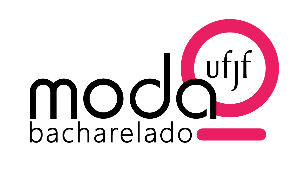 FORMULÁRIO PARA PROPOSTA DE TCCFORMULÁRIO PARA PROPOSTA DE TCCAluno(a):Aluno(a):Título do projeto de TCC:Tipo de TCC:Tipo de TCC:1. Coleção (desenho de 15 looks e confecção de 03)2. Coleção com potencial inovador e/ou com demanda de experimentações3. Figurino (desenho de 10 figurinos e confecção de 03)4. Produção de Moda (05 looks fotografados e vídeos de 2 a 3 minutos)5. Catálogos, lookbook e editoriais6. Teórico (produção de artigo voltado para publicação – abordagem de tema novo ou novos aspectos dentro de algum tema)7. Performances ou instalações relacionadas à roupa ou ao vestível8. Outro: Indicação de professor(a) orientador(a):Indicação de professor(a) orientador(a):Opção 1Opção 2Opção 3Entregar este formulário como capa de projeto (de 5 a 10) páginas contendo:- Resumo;- Objetivos;- Justificativa;- Metodologia;- Referenciais teóricos (breve apresentação da discussão);- Cronograma de execução das etapas do TCC;- Referências.